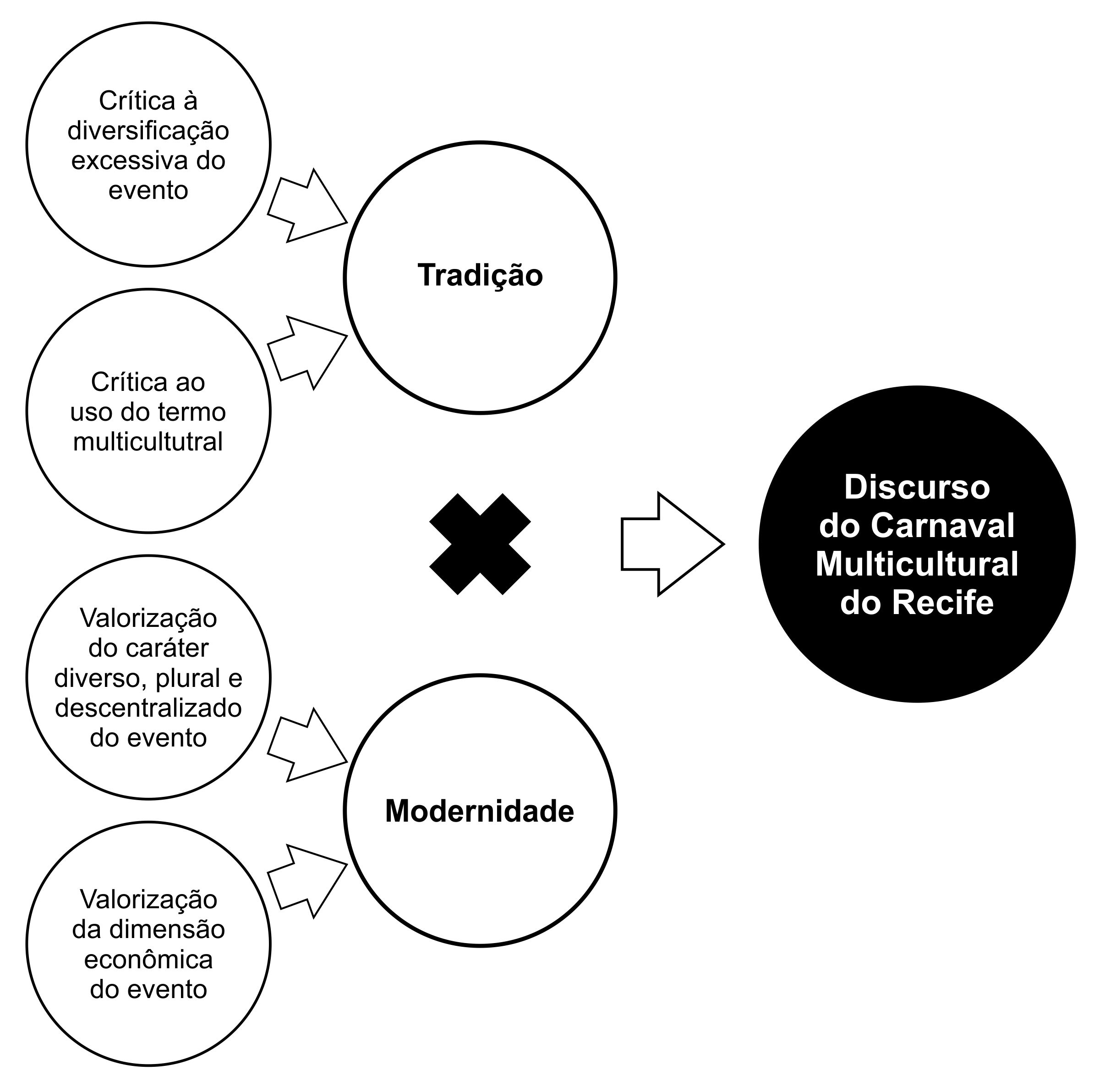 Figura 2 – Antagonismos envolta do Carnaval Multicultural do RecifeFonte: elaboração dos autores.